REPUBLIKA HRVATSKA                                         KARLOVAČKA ŽUPANIJA   PUČKO OTVORENO UČILIŠTE KATARINA ZRINSKA – OZALJ 						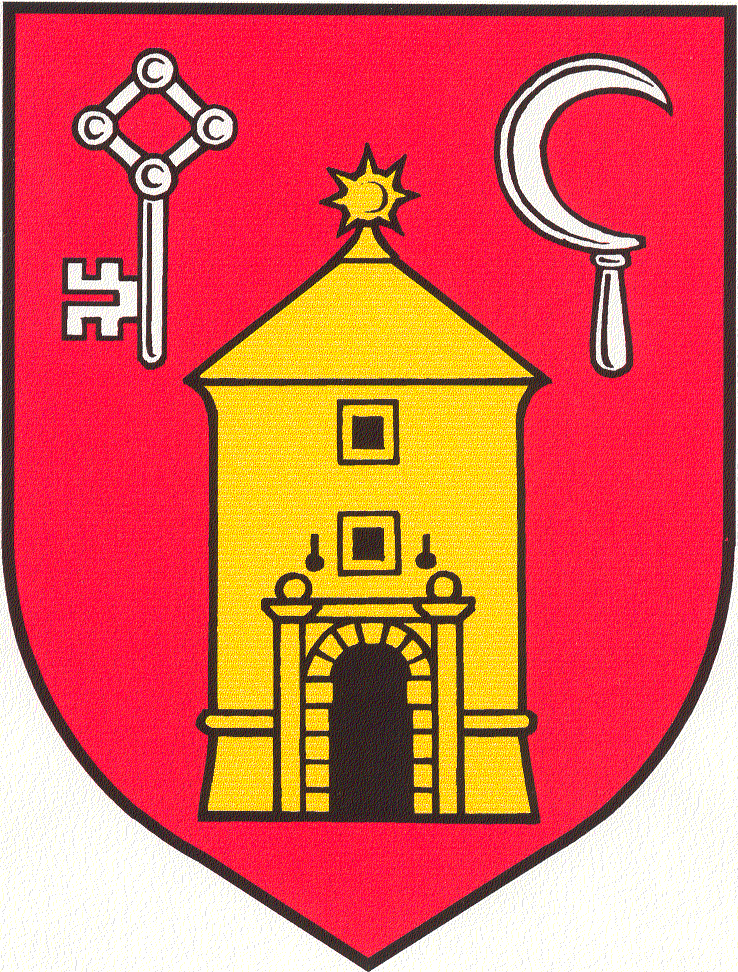 KLASA: 612-03-19-3URBROJ: 2133/05-03-19-28
Ozalj, 16. listopada 2019. godine	Na temelju članka 16. i 40. Statuta Pučkog otvorenog učilišta Katarina Zrinska – Ozalj, te članka 51. Pravilnika o unutarnjem ustrojstvu i načinu rada Pučkog otvorenog učilišta Katarina Zrinska – Ozalj, a sukladno odredbama Zakona o fiskalnoj odgovornosti (NN 111/18), te Uredbe o sastavljanju i predaji izjave o fiskalnoj odgovornosti i izvještaja o primjeni fiskalnih pravila (NN 95/19) v. d. ravnatelja Pučkog otvorenog učilišta Katarina Zrinska – Ozalj donosi:Proceduru o načinu vođenja evidencije ugovora i njenom sadržaju u Pučkom otvorenom učilištu Katarina Zrinska – Ozalj Članak 1.	Ovom procedurom propisuje se sadržaj i način vođenja evidencije ugovora koje je Pučko otvoreno učilište Katarina Zrinska – Ozalj (u daljnjem tekstu: Učilište) sklopilo s pravnim i fizičkim osobama u okviru poslova svog djelokruga rada. Članak 2.	Učilište vodi evidenciju ugovora iz članak 1. ove procedure u evidenciji ugovora Učilišta, na Obrascu Evidencije ugovora koji je sastavni dio ove Procedure.Evidencija ugovora vodi se za razdoblje jedne kalendarske godine, u papirnatom i elektronskom obliku.Evidenciju vodi ravnatelj Učilišta.Članak 3.Evidencija ugovora sadrži sljedeće podatke:Redni brojEvidencijski brojPredmet nabaveVrsta provedenog postupkaDatum sklapanja ugovoraIznos sklopljenog ugovoraRazdoblje na koje je ugovor sklopljenNaziv ponuditelja s kojim je ugovor sklopljenDatum konačnog izvršenja ugovoraKonačni ukupni iznos plaćen temeljem ugovoraČlanak 4. U svrhu vođenja Popisa svih ugovora sklopljenih u Učilištu te uvida u ugovore iz kojih proizlaze financijski učinci proračunskog korisnika Grada Ozlja, odnosno Učilišta, utvrđuje se obveza dostave preslika svakog sklopljenog ugovora Učilišta voditelju Odsjeka za proračun financije i gospodarstvo Grada Ozlja, osnivača Učilišta putem pisarnice Grada Ozlja.Ravnatelj snosi odgovornost za dostavljanje preslika Gradu Ozlju.Članak 5.Evidencija ugovora sukladno ovoj Proceduri i ugovori na temelju kojih se vrši upis, čuvaju se sukladno odredbama Pravilnika o zaštiti arhivskoga i registraturnoga gradiva Pučkog otvorenog učilišta Katarina Zrinska – Ozalj.Članak 6.Ova procedura stupa na snagu danom donošenja i objavom na oglasnoj ploči Učilišta. U Ozlju 16. listopada 2019.Stjepan Bezjak, mag.philol.croat.et.hist.v.d. ravnatelja Pučkog otvorenog učilišta Katarina Zrinska – Ozalj ___________________________________________PRIVITAK 1Obrazac evidencije ugovoraRedni brojEvidencijski broj Predmet nabaveVrsta provedenog postupkaDatum sklapanja ugovoraIznos sklopljenog ugovoraRazdoblje na koje je ugovor sklopljenNaziv ponuditelja s kojim je ugovor sklopljenDatum konačnog izvršenja ugovoraKonačni ukupni iznos plaćen temeljem ugovora